
retour 



Sélectionnez la fiche d'un coureur par son n° de licence.Résultat élaboré par Sylvain JAILLET (lic 0209014Y, 73001-C N V AIX LES BAINS), réception : 25/05/2015 15:48:20
Réf : co_id = 75371, ep_id = 164762, re_id = 112267, rf_id = 55936, rf_name = 5142A73001.ECH (5142A73001_3.ECH).
Arbitrage constaté : PCC : GIRARD PECARRERE MICHEL (0942315D), PJU : PEYRAS CHRISTIAN (0077598G), 

Président du Jury prévu par CRA/CCA : PEYRAS CHRISTIAN (0077598G) 
Test Identifié ? false
retour 
 ©GLC  SUR Surprise (National - Surprise) C N V AIX LES BAINS du 22 au 25/05/2015 (29 classés) 8 manches transmises  place  nom bateau / sponsor  licences  coureurs / équipage  club  ligue  Cat.Age  sexe  sexe  points Pts CNI1  SIGNATERRE CER1  (SUI) GROUX Nicolas  SUI  M 15  (1, 3, 3, 3, 3, 2, 2, 1)  -  MEYLAN Stéphane  M  METTRAUX Lauranne  F  CADEI Matthieu  M 2  TEO JAKOB  (SUI) GLAUS Michel  SUI  M 17  (7, 2, 13, 1, 1, 3, 1, 2)  -  GALETTO Cédric  M  FILLIETTAZ Laurence  F  LEVEQUE Jean-luc  M 3  INDIGO  0107975Z  HOWELLJONES MARK  B. N.THEOULE  112 S3 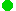  M 18  (2, 1, 1, 6, 2, 1, 5, 7)  -  0173138C  GIACCONE PIERRE  I S C DE LA RAGUE  112 S3  M  0717028E  BOURSIER CHRISTOPHE  B. N.THEOULE  112 S3  M  1039111H  LOVAG NILS  B. N.THEOULE  112 S1 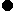  M 4  LA MARIEFLO  (SUI) MOERCH Pierre  SUI  M 31  (3, 7, 2, 2, 7, 4, 6, 10)  -  SEYDOUX Bertrand  M  PRALONG Cédric  M  BERTHOD Faustine  F  MOERCH Floriane  F 5  ESPRIT D'SAIL  1010762C  POIRIER JEAN-JACQUES  C N V AIX LES BAINS  33 V  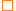  M 34  (6, 5, 4, 14, 5, 7, 4, 3)  -  0018256S  DYEN CHRISTOPHE  C N V AIX LES BAINS  33 S3  M  0496245X  GIRERD CHRISTIAN  C N V AIX LES BAINS  33 S5 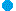  M  1377909X  LE SAUX ALAIN  VIRTUAL REGATTA YC  90 S5  F 6  LOVE STORY  0063506C  TORFOU PATRICK  S R V ANNECY  33 S5  M 42  (5, 12, 6, 7, 19, 5, 3, 4)  -  0008249T  LARAVOIRE GUILLAUME  S R V ANNECY  33 S3  M  0364596N  BRUCHET BENJAMIN  S R V ANNECY  33 S2 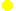  M  1200862Y  DEL ROSSO JOCELYN  U N C ANNECY LE VX  33 S2  M  1282199Z  COUTUS MICHAEL  S R V ANNECY  33 E  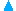  M 7  ADRENALINE  (SUI) CAMPICHE Thierry  SUI  M 57.2  (RDG, 4, 10, 4, 9, 10, 20, 12)  -  DE BONDELI François  M  ROSMANN Frédéric  M  DUPARC Xavier  M  1300234L  VIGNALS ALEXANDRA  S R DE TOULON  112 S4 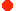  F 8  BLACK BOARD  0005678Q  TISSOT LIONEL  S R V ANNECY  33 S4  M 65  (4, BFD, 7, 5, 20, 12, 12, 5)  -  0133436W  BRUNEL MAXIME  S R V ANNECY  33 S2  M  0669033K  CARRAZ JEAN MICHEL  S R V ANNECY  33 V   M  1302872J  MULLER MARC  S R V ANNECY  33 S4  M 9  GOALY  1185689T  BEAUREGARD NICOLAS  C N Palavas  10 S3  M 65  (8, 9, 11, 15, 8, 8, 10, 11)  -  0008993T  BERTIN NICOLAS  C N Palavas  10 S3  M  0481302G  COPIN HUGO  Y C MEZE  10 S1  M  1019157X  SERRE ANNE LAURE  YC LA GRANDE MOTTE  10 S3  F 10  TARANGAU  0400920A  DEPERY HERVE  S R V ANNECY  33 S3  M 71  (16, 8, 5, 17, 11, 11, 11, 9)  -  0604882L  CHAMBET NICOLAS  S R V ANNECY  33 S4  M  1195580W  CHAMBET LOUIS  S R V ANNECY  33 C  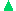  M  1275854Q  DEPERY TIMOTHEE  S R V ANNECY  33 C   M 11  STENIC 3  0082379M  MONTMASSON BERNARD  S R V ANNECY  33 V   M 77  (9, 15, 8, 12, 14, 6, DSQ, 13)  -  0395954C  LAFFITTE MURIEL  S R V ANNECY  33 S3  F  0416387M  HEURTAULT CHRISTOPHE  CNTL  112 S4  M  1344176J  MATTELON FREDERIC  S R V ANNECY  33 S3  M 12  TIBITIN  1262504J  MEYER-BISCH LIONEL  C N V AIX LES BAINS  33 S3  M 84  (DSQ, 6, 14, 16, 4, DNS, 8, 6)  -  0353012W  MILLIERET LUCAS  C N V AIX LES BAINS  33 S2  M  1185180N  CHERRY GILLES  C N V AIX LES BAINS  33 S4  M  1262505K  MEYER-BISCH VALERIE  C N V AIX LES BAINS  33 S3  F  1287848J  HUSSON-MILLIERET AURELIE  C N V AIX LES BAINS  33 S2  F 13  LES FLAMANDS  0155167H  SALVADOR YVON  C N Palavas  10 V   M 89  (17, 18, 17, 10, 6, 19, 7, 14)  -  1008104J  BOUVARD GABRIEL  C N Palavas  10 S1  M  1087752A  BONHOMME VIRGINIE  MAIRIE DE PALAVAS  10 S1  F  1293980W  BOUTIN SOPHIE  C N Palavas  10 S3  F 14  ROC'H-QUARINE 2  0346867V  QUILLEC PIERRELOUIS  C N NICE  112 S5  M 96  (19, 13, 9, 9, 21, 9, 21, 16)  -  0240674C  GILLES EMMANUEL  C N NICE  112 S4  M  1232718G  CALUCCIO JEAN LOUIS  C V VILLEFRANCHE/MER  112 S5  M  1287372N  L'YVONNET TANGUY  C N NICE  112 S4  M 15  TOKOLOC  0507427V  MENNRATH HERVE  S R V ANNECY  33 S4  M 99  (12, 11, 16, 13, 17, 24, 13, 17)  -  1082894Q  MENNRATH CHRISTINE  S R V ANNECY  33 S4  F  1174361T  FAVIER DENIS  Y C Grenoble Chara  33 S4  M  1197952S  MENNRATH JULIE  S R V ANNECY  33 J  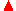  F 16  FIDELIO  0400043M  FRIGERIO JEAN  C N V AIX LES BAINS  33 S4  M 103  (15, 17, 18, 23, 12, 15, 18, 8)  -  0007603V  BOUQUOT CHRISTOPHE  C N V AIX LES BAINS  33 S4  M  0089976A  CHAFFARDON CHRISTOPHE  C N V AIX LES BAINS  33 S3  M  0537219D  RODRIGUEZ WILLIAM  C N V AIX LES BAINS  33 S3  M  0612355V  CHATELAIN FLORENT  C N V AIX LES BAINS  33 S3  M  1016779V  MILLER CLEMENT  C N V AIX LES BAINS  33 S2  M  1243288S  VILLEMINEY MAXIME  C N V AIX LES BAINS  33 J   M  1310315M  DUBIEF GUILLAUME  C Y V GRAND LARGE  33 C   M  1324789P  SALEUR VALENTINE  C N V AIX LES BAINS  33 E   F 17  CHAVAGA  0056023H  VALERY KLEBER  Y C Grenoble Chara  33 V   M 107  (13, 16, 21, 22, 13, 13, 9, 24)  -  0056021F  GACHET CLAUDE  Y C Grenoble Chara  33 V   M  0609102G  RIVAL LIONEL  Y C Grenoble Chara  33 S3  M  0825313B  BORNET DENIS  Y C Grenoble Chara  33 S5  M 18  SOUEZ H  0484483V  LIMOUZIN ERIC  C V ARCACHON  09 S5  M 107  (10, 10, 19, 20, 18, 16, 14, 27)  -  0403133F  CAMPAIGNOLLE XAVIER  C V ARCACHON  09 S4  M  0484489B  LIMOUZIN MAELLE  C V ARCACHON  09 S1  F  1043935H  BOURGES REGIS  C V ARCACHON  09 S3  M 19  ET VOILA  (SUI) DODER David  SUI  M 107  (11, 14, 15, 18, 16, 18, 15, 21)  -  CHRISTA Kuster  GUGERLI Rebecca  F  RAMSTEIN Marianne  F 20  TANGATIFOU  0570047Z  CAUCAT OLIVIER  Y C PORT LEUCATE  10 S2  M 108  (14, DNE, 12, 11, 10, 14, 17, 23)  -  1014882U  MANIAUDEIX ANDRE  S N BEZIERS VALRAS   10 S4  M  1048581X  MIEULET GAETAN  C.V.R.L.  24 S1  M  1096481T  MANIAUDEX PIERRICK  S N BEZIERS VALRAS   10 S1  M 21  CLER - TAHOE  1281415H  HINCKER FRANCOIS  S N LEMAN FRANCAIS  33 S4  M 126  (18, DNE, 22, 8, 15, 17, 19, 19)  -  0985751Z  ROUCHER YVON  S N LEMAN FRANCAIS  33 S5  M  1289150Q  RAPHAEL MARIE ODILE  S N LEMAN FRANCAIS  33 S4  F  1371697B  CORTELLA DENIS  S N LEMAN FRANCAIS  33 S4  M 22  DEPHI  0087795D  SOL PHILIPPE  S R V ANNECY  33 S5  M 137  (20, 19, 20, 21, 26, OCS, 16, 15)  -  0713518Y  LAURENT GUY  S R V ANNECY  33 S5  M  1230276N  BASKEVITCH BORIS  C N V AIX LES BAINS  33 S3  M  1272416J  BREAU CLAIRE  S R V ANNECY  33 S3  F  1380691V  VASSAL FLORENCE  S R V ANNECY  33 S3  F 23  ANISEE  1214252W  DELAMARE TANGUY  S N LEMAN FRANCAIS  33 S4  M 148  (22, 20, 24, 19, 23, 20, 22, 22)  -  0468313B  MERCIER ERIC  S N LEMAN FRANCAIS  33 S4  M  1256122L  MELAS FREDERIC  S N LEMAN FRANCAIS  33 S4  M  1363773X  JORDAN VINCENT  S N LEMAN FRANCAIS  33 S2  M 24  KRISS  0542171M  CLAVEAU GERALDINE  C Y V GRAND LARGE  33 S2  F 158  (DNF, 22, 25, 24, 22, 22, 23, 20)  -  0600486G  BERTRAND CLAUDE  C Y V GRAND LARGE  33 S4  M  1253209B  CHAPRON RAPHAEL  C Y V GRAND LARGE  33 S3  M  1270620N  CHAPRON ISABELLE  C Y V GRAND LARGE  33 S3  F  1304585T  PINEAU JULES  C Y V GRAND LARGE  33 M  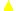  M 25  THEOREME  1048154C  RAFFALLI CHRISTOPHE  C N V AIX LES BAINS  33 S4  M 162  (21, 21, 23, 25, 24, 23, 26, 25)  -  0413241K  TROMMENSCHLAGER ANNE CLAIRE  C N V AIX LES BAINS  33 S3  F  1372278G  BOUVARD ALEX  C N Palavas  10 E   M  1381579V  HENAFF GAEL  C N V AIX LES BAINS  33 S3  M 26  LUNA BIANCA  1221847H  VALLET LAURENT  S R V ANNECY  33 S4  M 166  (DNF, 24, 26, 26, 27, 21, 24, 18)  -  0348861X  BROUILLET YVON  S R V ANNECY  33 V   M  1330555V  GILBERT VINCENT  S R V ANNECY  33 S4  M  1349699M  MILLIET FABRICE  S R V ANNECY  33 S4  M  1351509X  DUPAS LUDOVIC  S R V ANNECY  33 S3  M 27  FEEL GOOD  1019963M  MURGAT VINCENT  C N V AIX LES BAINS  33 S5  M 184  (DNF, 23, DNF, DNS, 25, 25, 25, 26)  -  1197614Q  CESAR DAVID  C N V AIX LES BAINS  33 S3  M  1377608J  BOULLENGER ALIX  C N V AIX LES BAINS  33 S3  F  1377609K  BILLON-GRAND DENIS  C N V AIX LES BAINS  33 S4  M  1377610L  CETTIER NADÈGE  C N V AIX LES BAINS  33 S3  F DNA  WALENTIN  (SUI) MERMOUD Rene  SUI  M 210  (DNC, DNC, DNC, DNC, DNC, DNC, DNC, DNC)  -  ROUSSEL Sylvain  M  RUROLFI Daniel  M  BERTRAC Philippe  M DNA  HAURAKI  (SUI) REY Paul  SUI  M 210  (DNF, DNC, DNC, DNC, DNC, DNC, DNC, DNC)  -  CHEVALLEY (SUI) François  M  MORAZ (SUI) Lionel  M  SACHE (SUI) Fabien  M 